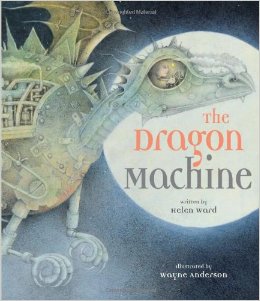 Q1. I think the story is about ____________________________________________Q2.I think the main character is ___________________________________________Q3. I want to read the story because ____________________________________________Q4. The Front cover engages me because____________________________________________Now read, listen to or watch the story.https://www.booktrust.org.uk/books-and-reading/have-some-fun/storybooks-and-games/the-dragon-machine/https://www.youtube.com/watch?v=FVw6-4ig7eoDiscuss/Think aboutQ5. Where any of your predictions correct? (It doesn’t matter if they were not!)Q6. Did you like this story?Q7. How is it similar and how is it different to last week’s texts?